ЗАНЯТИЕ УП ТОМУ № 1Тема занятия:«Прием  пациента в стационар, ведение документации. Оценка  функционального состояния пациента».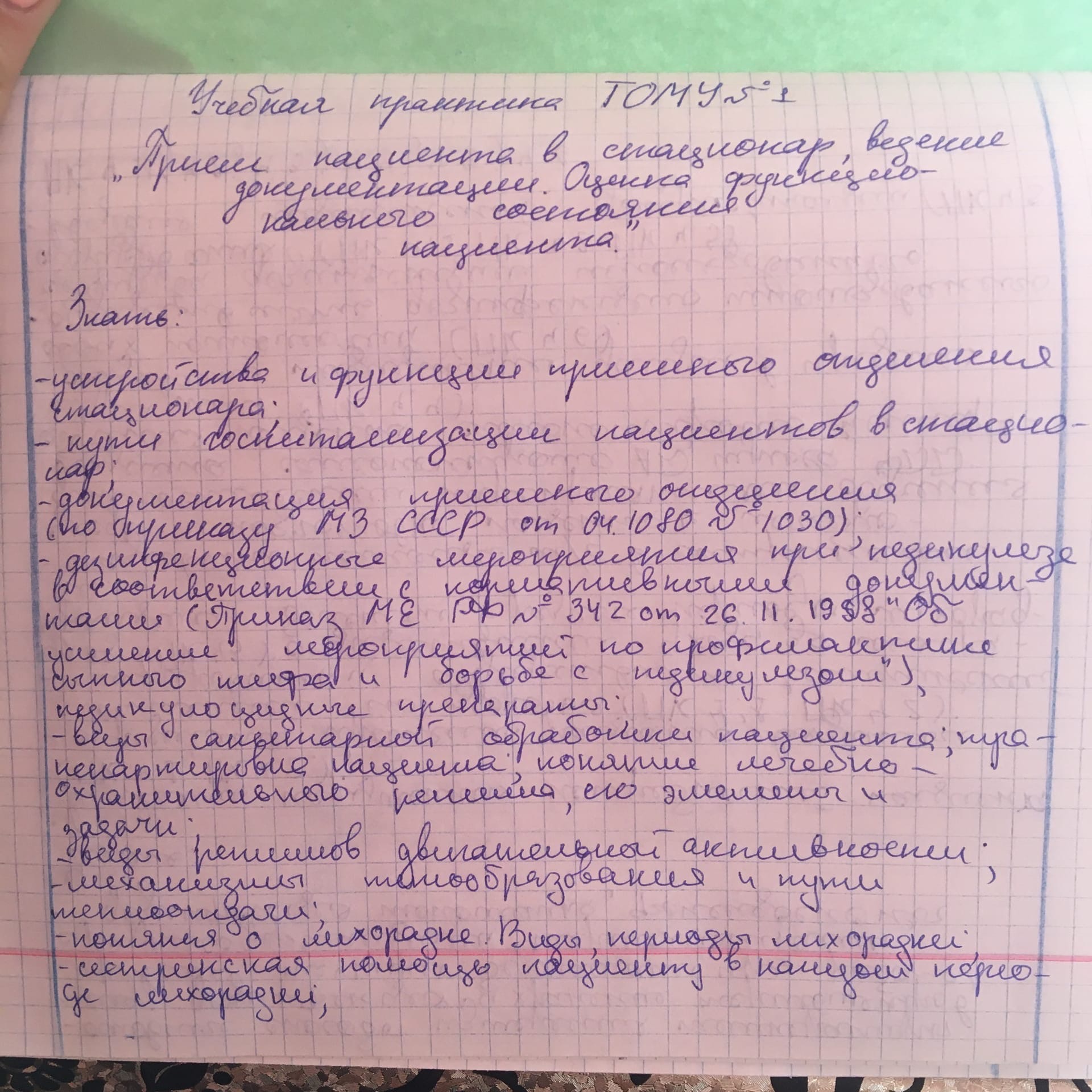 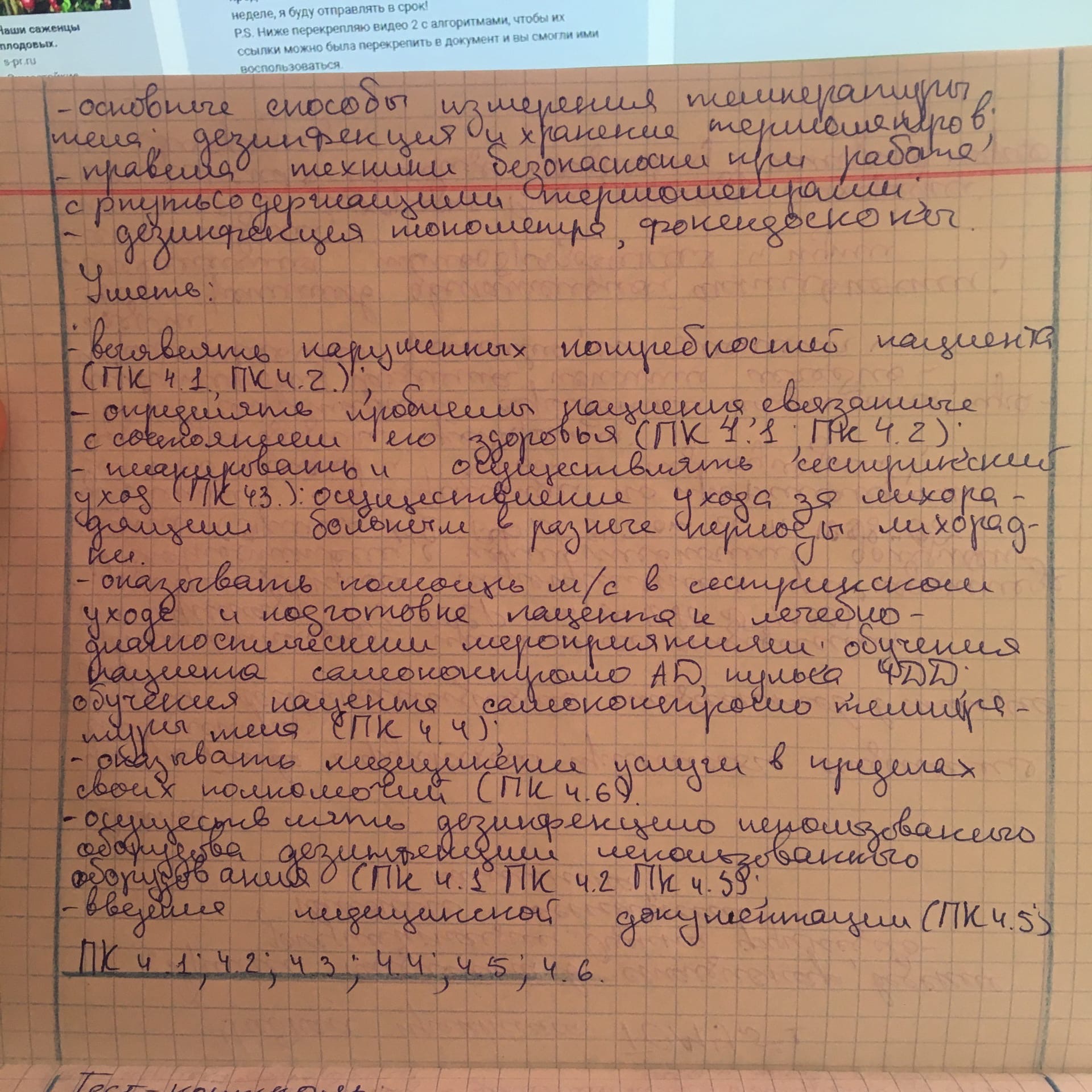 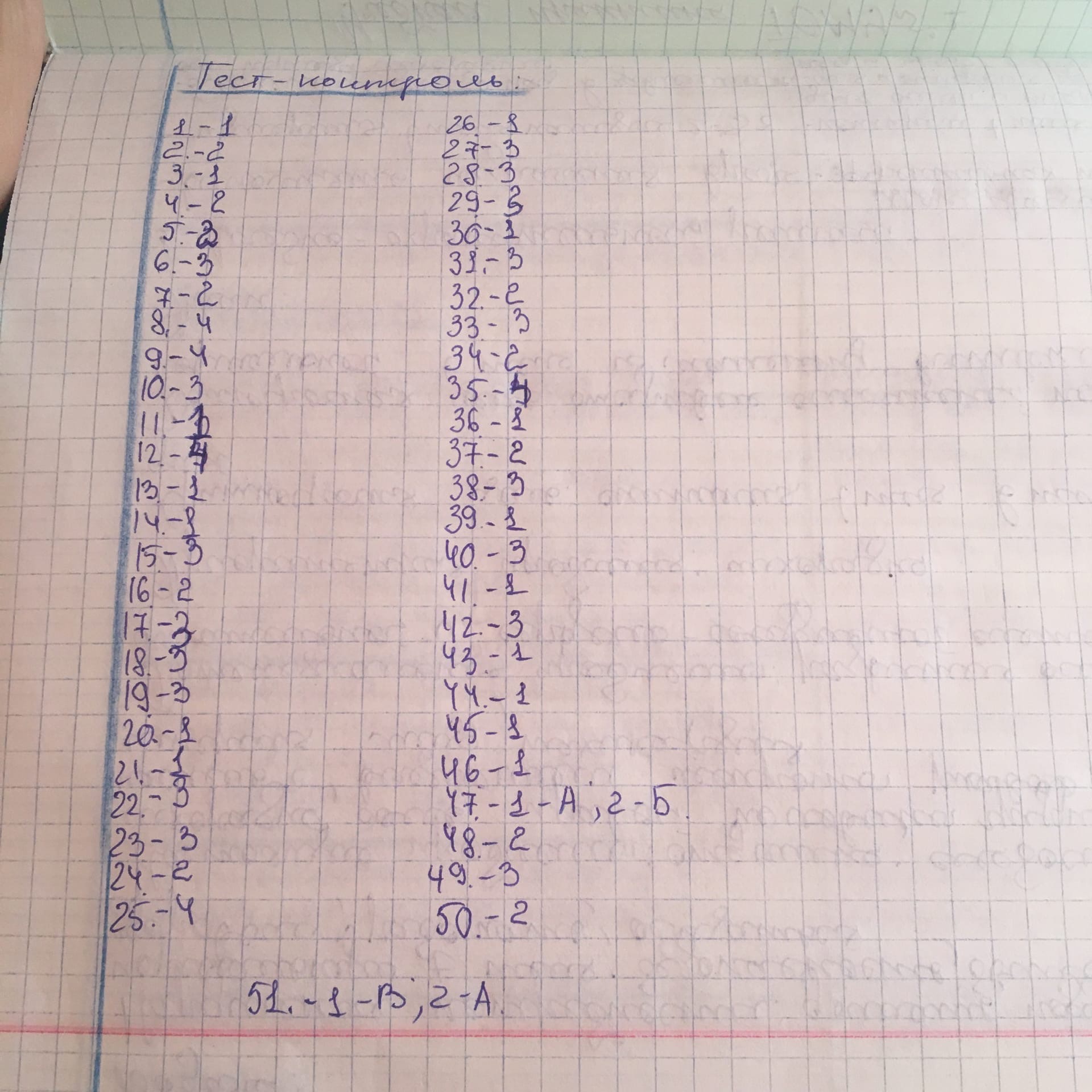 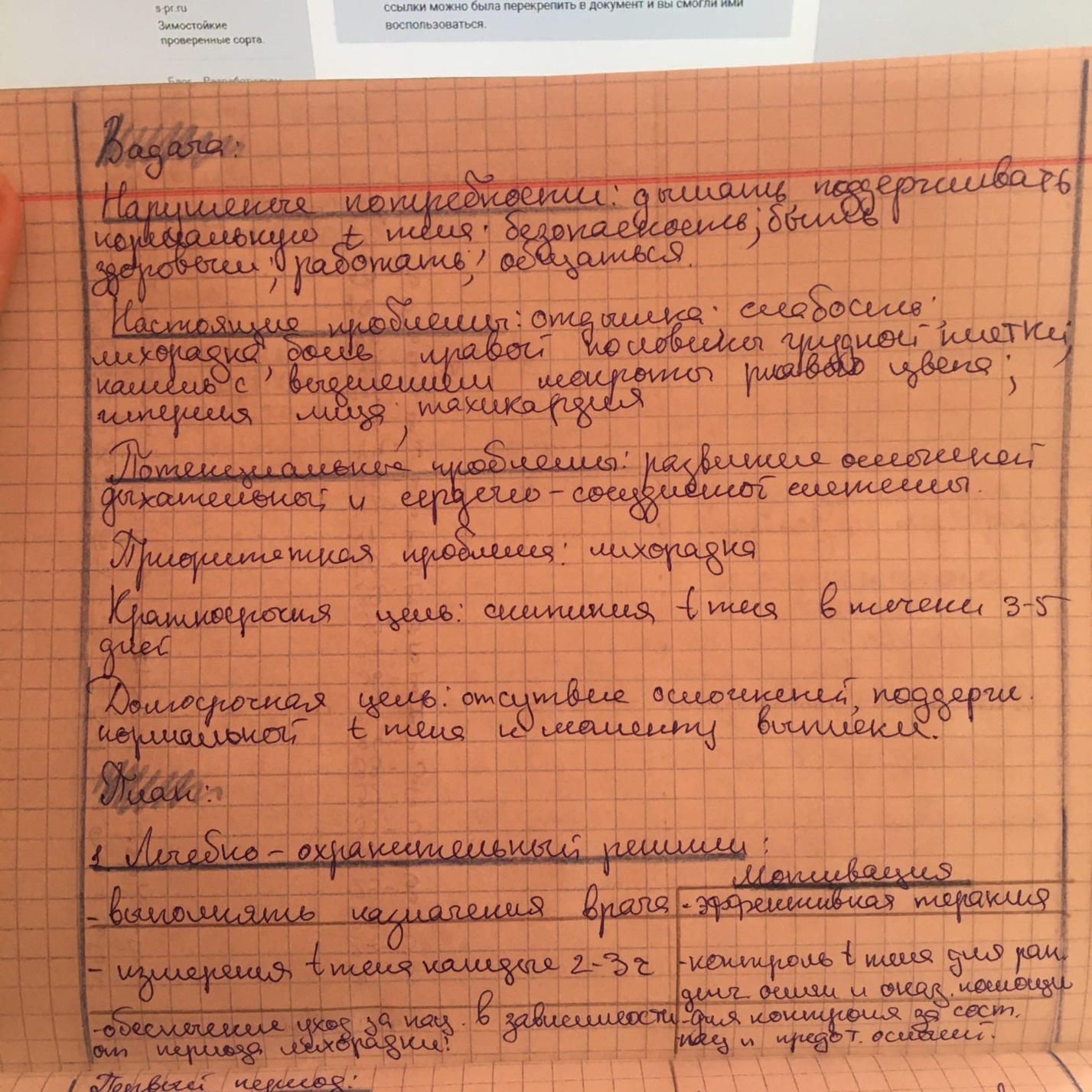 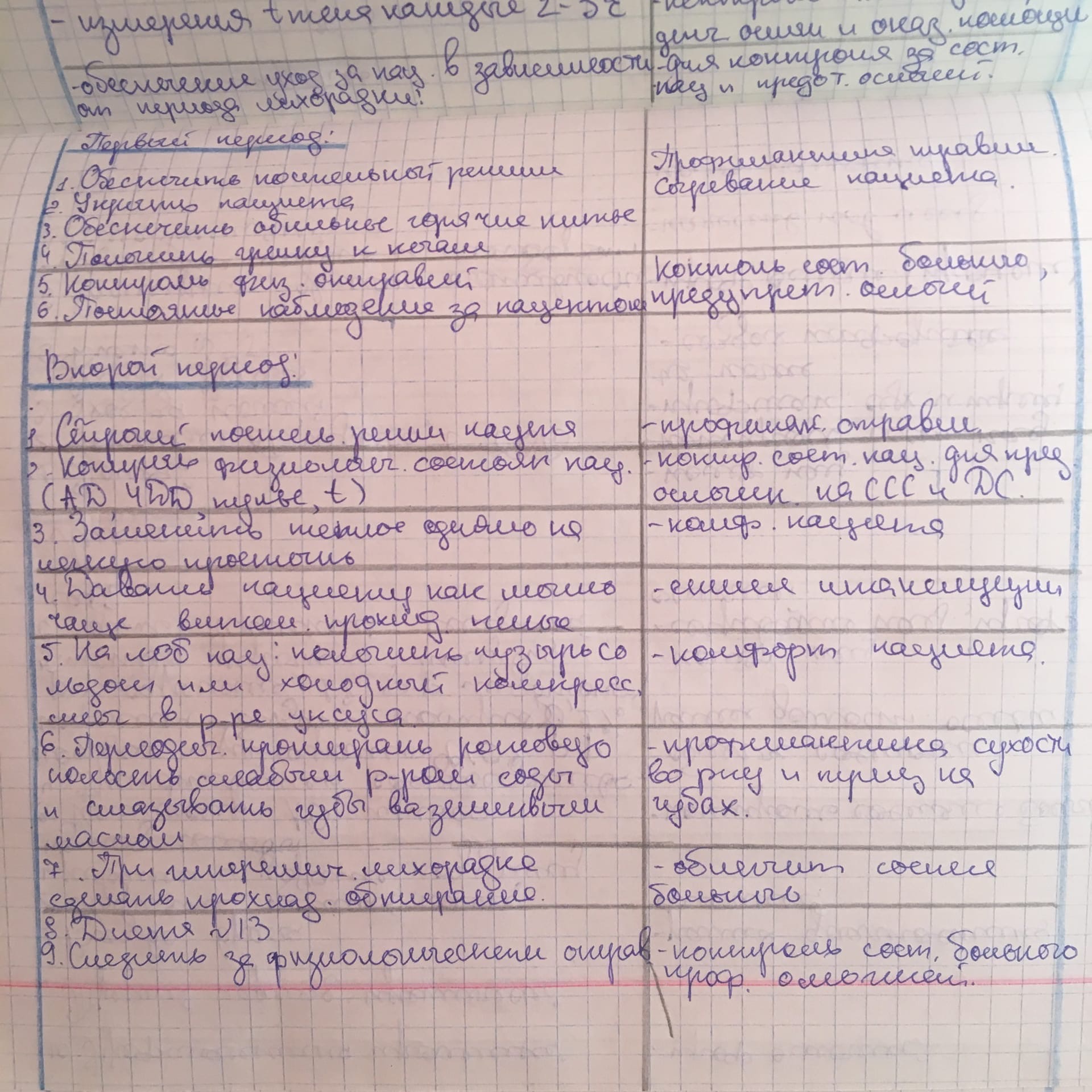 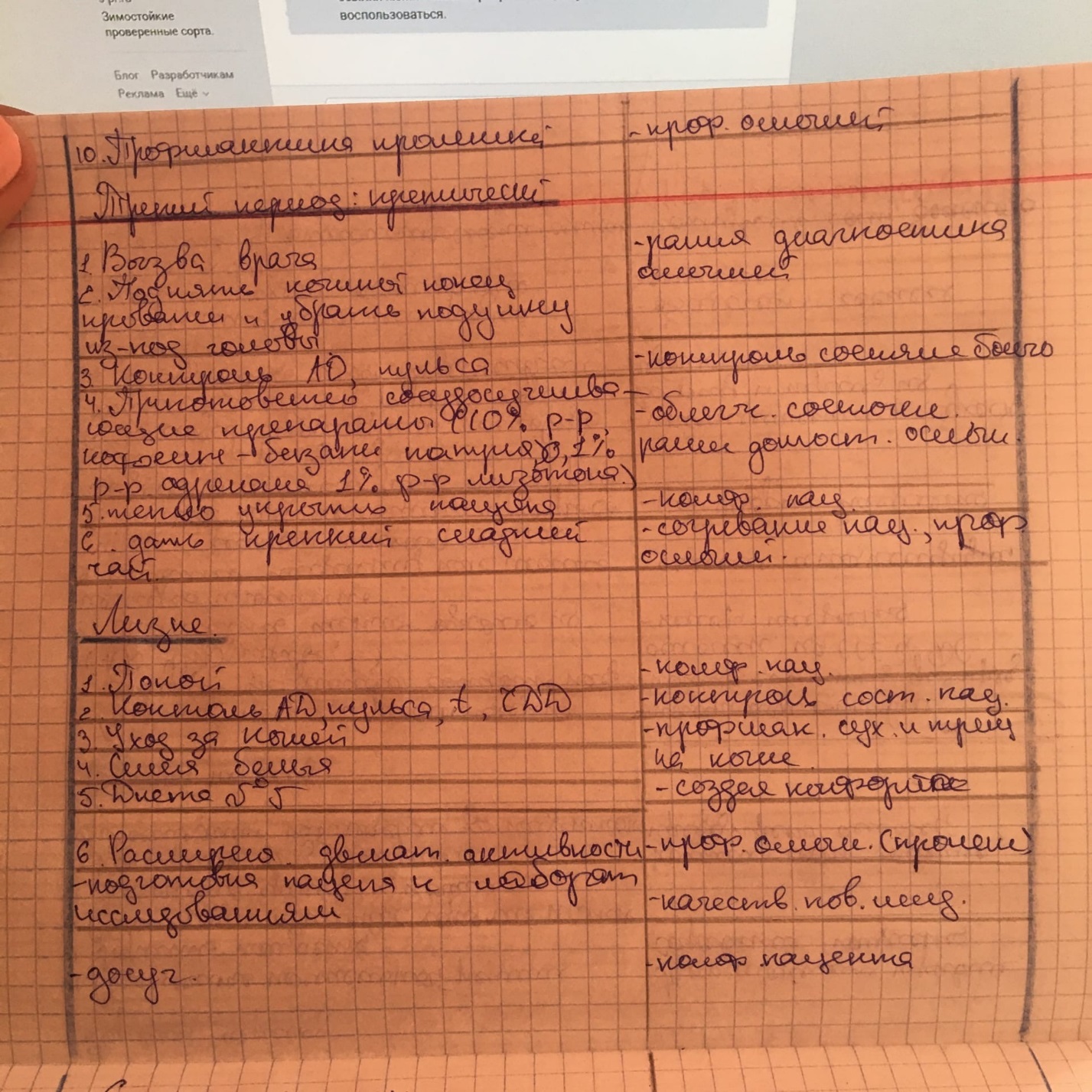 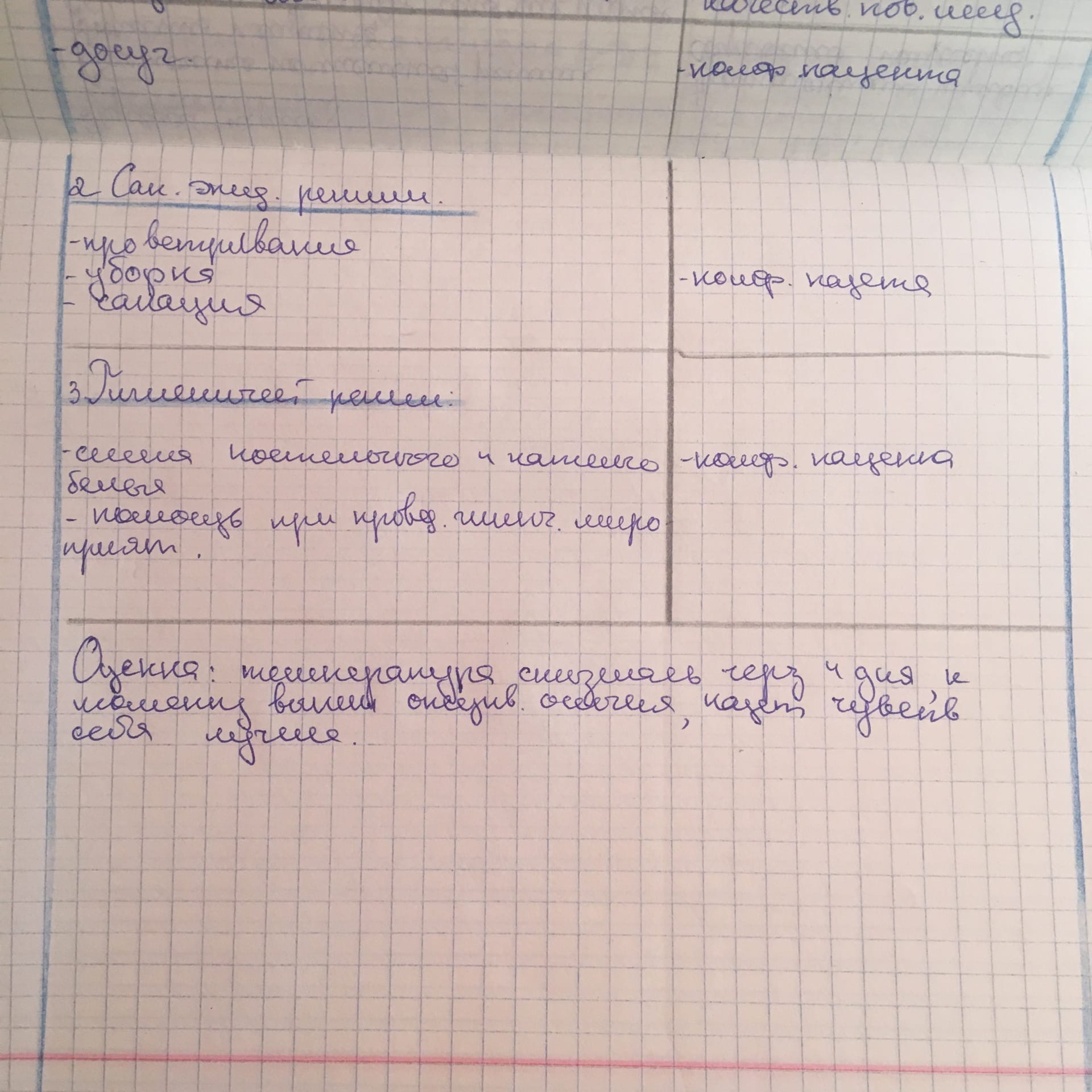 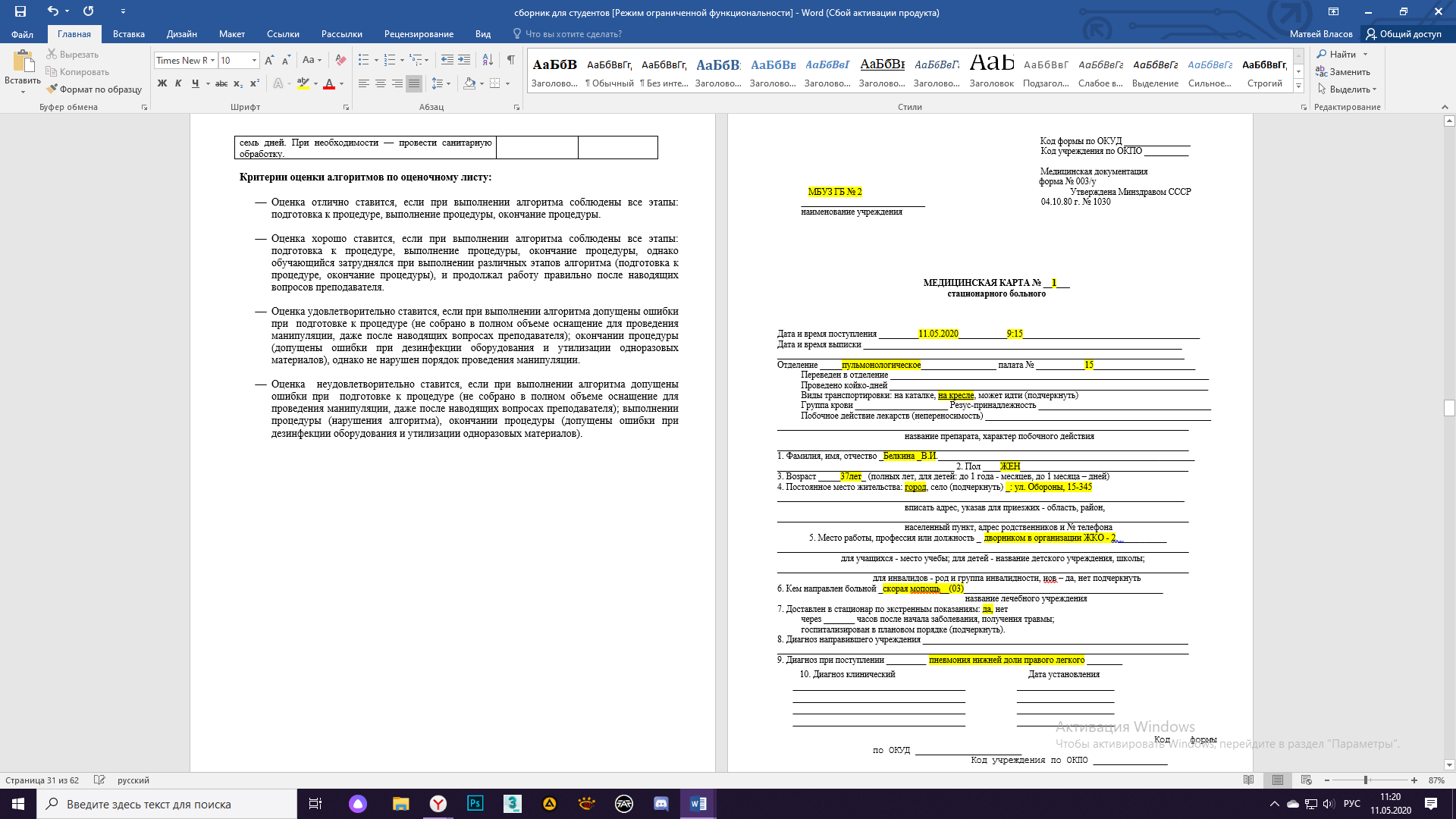 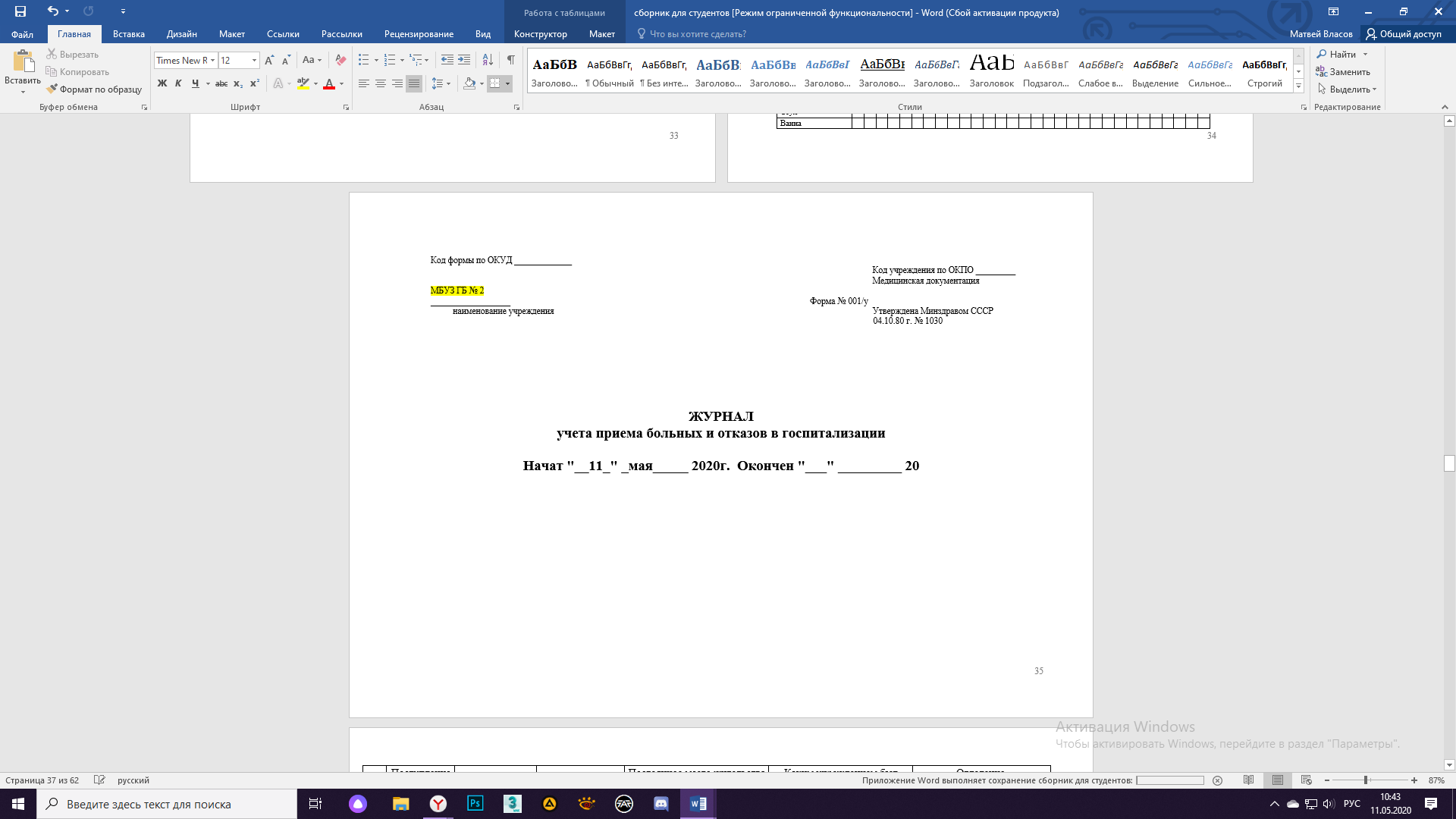 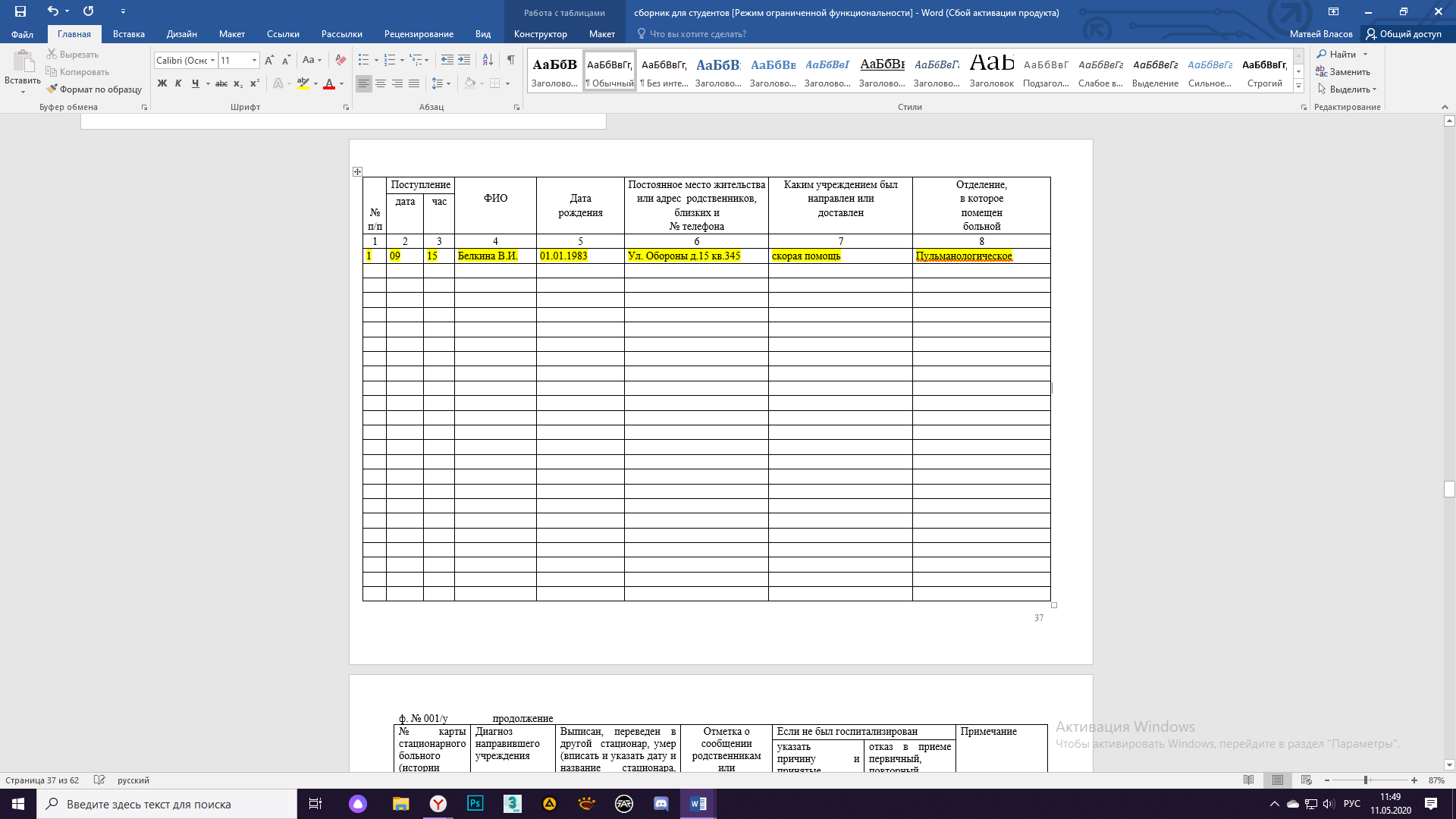 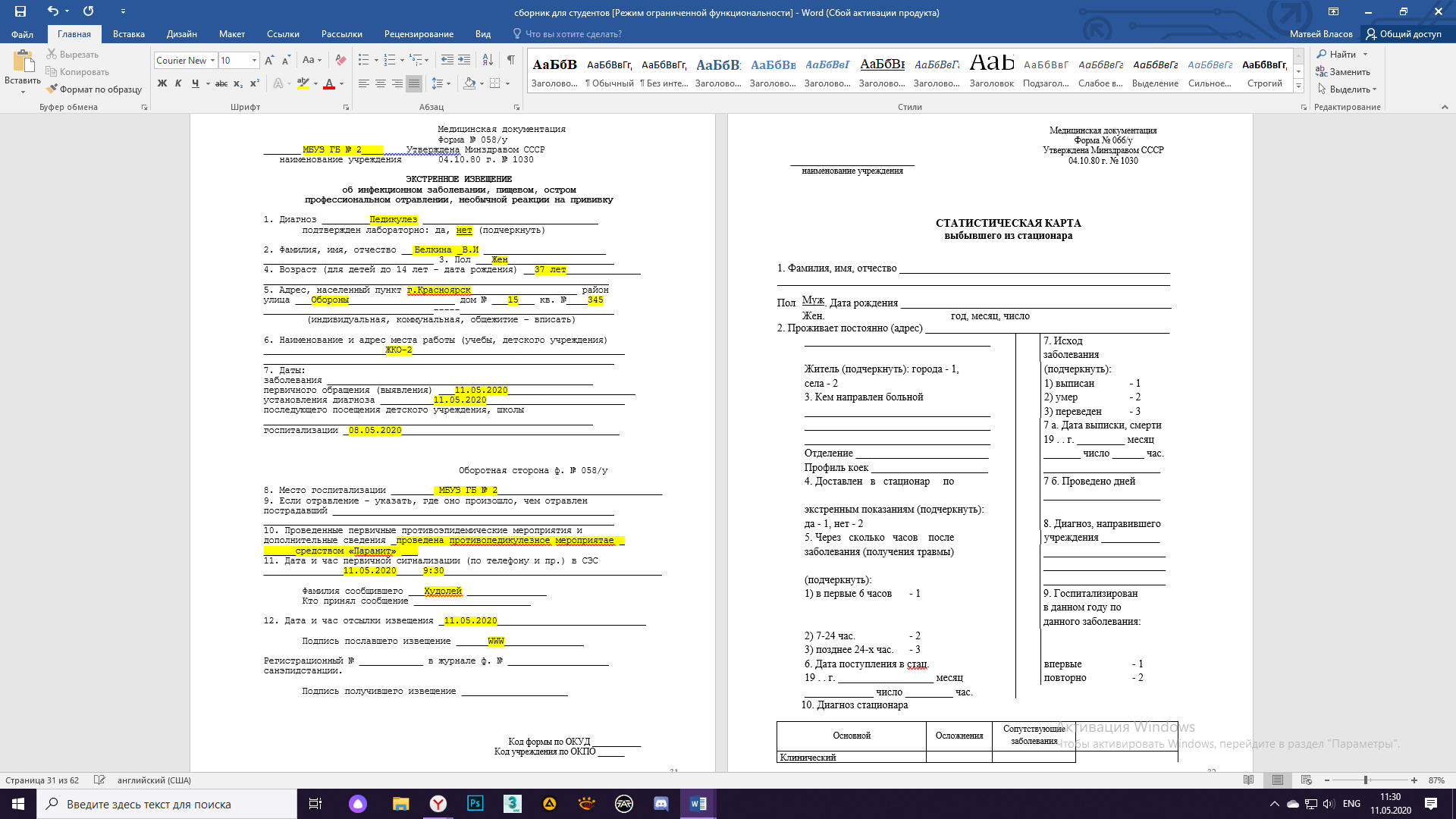 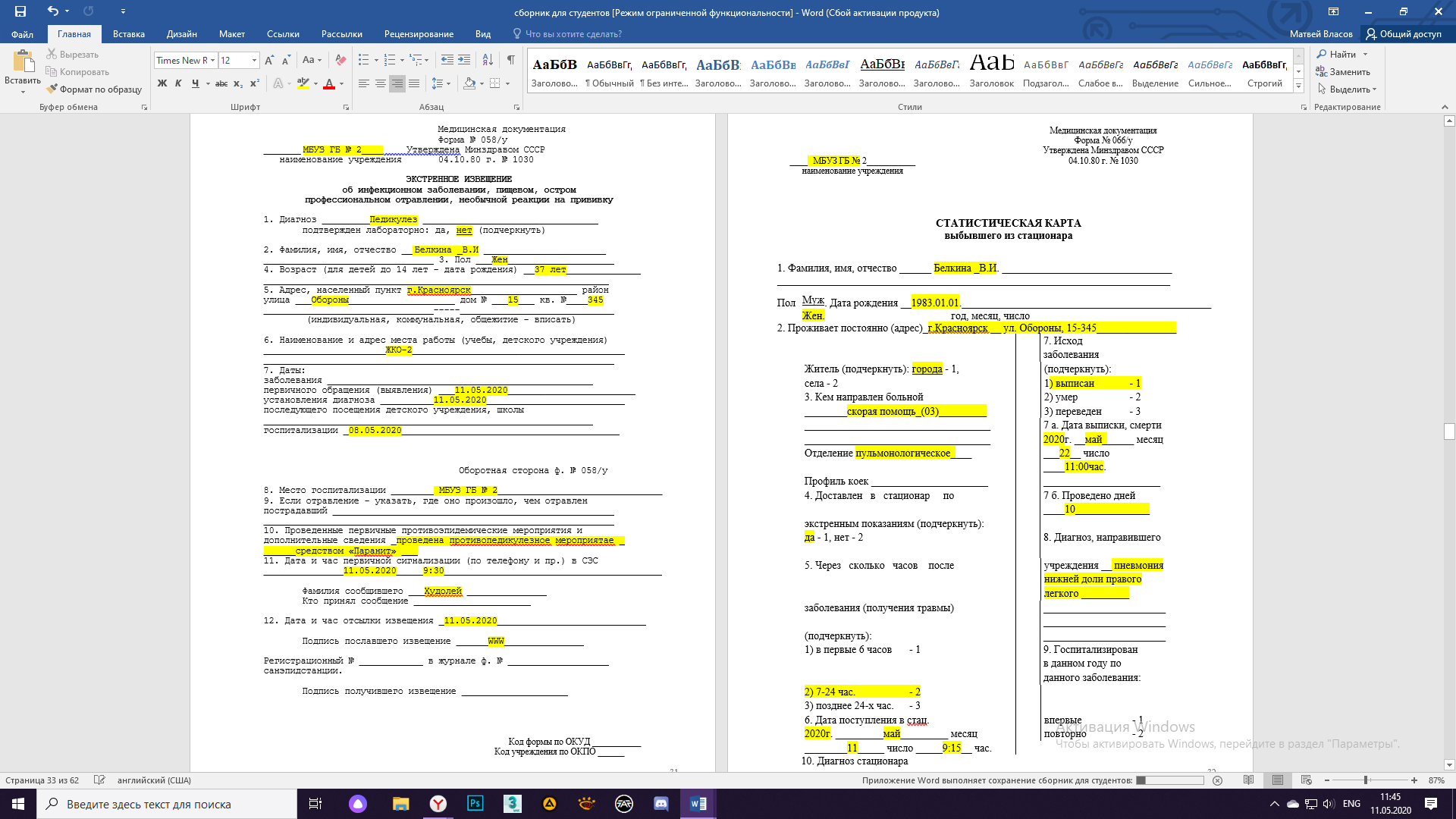 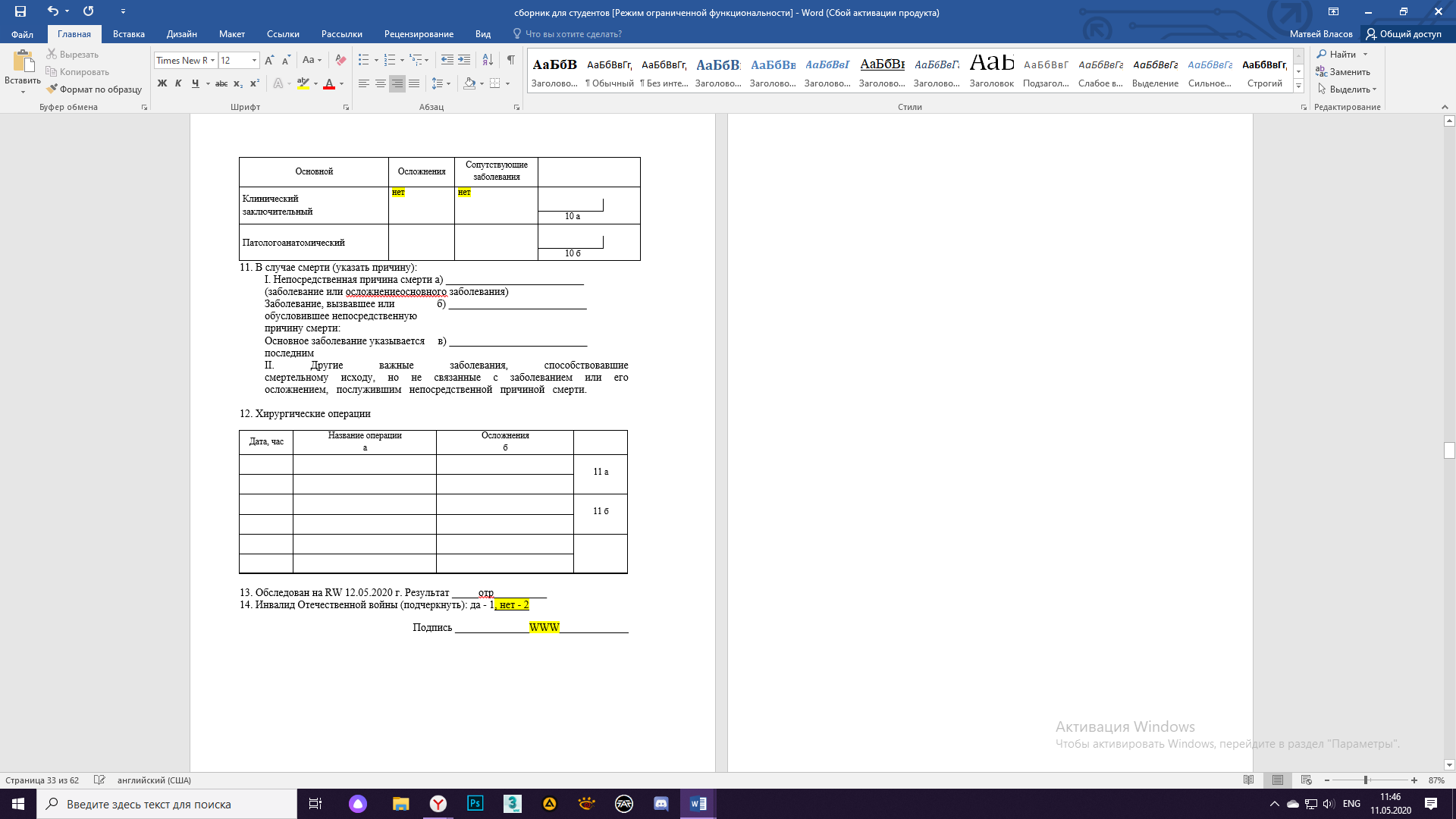 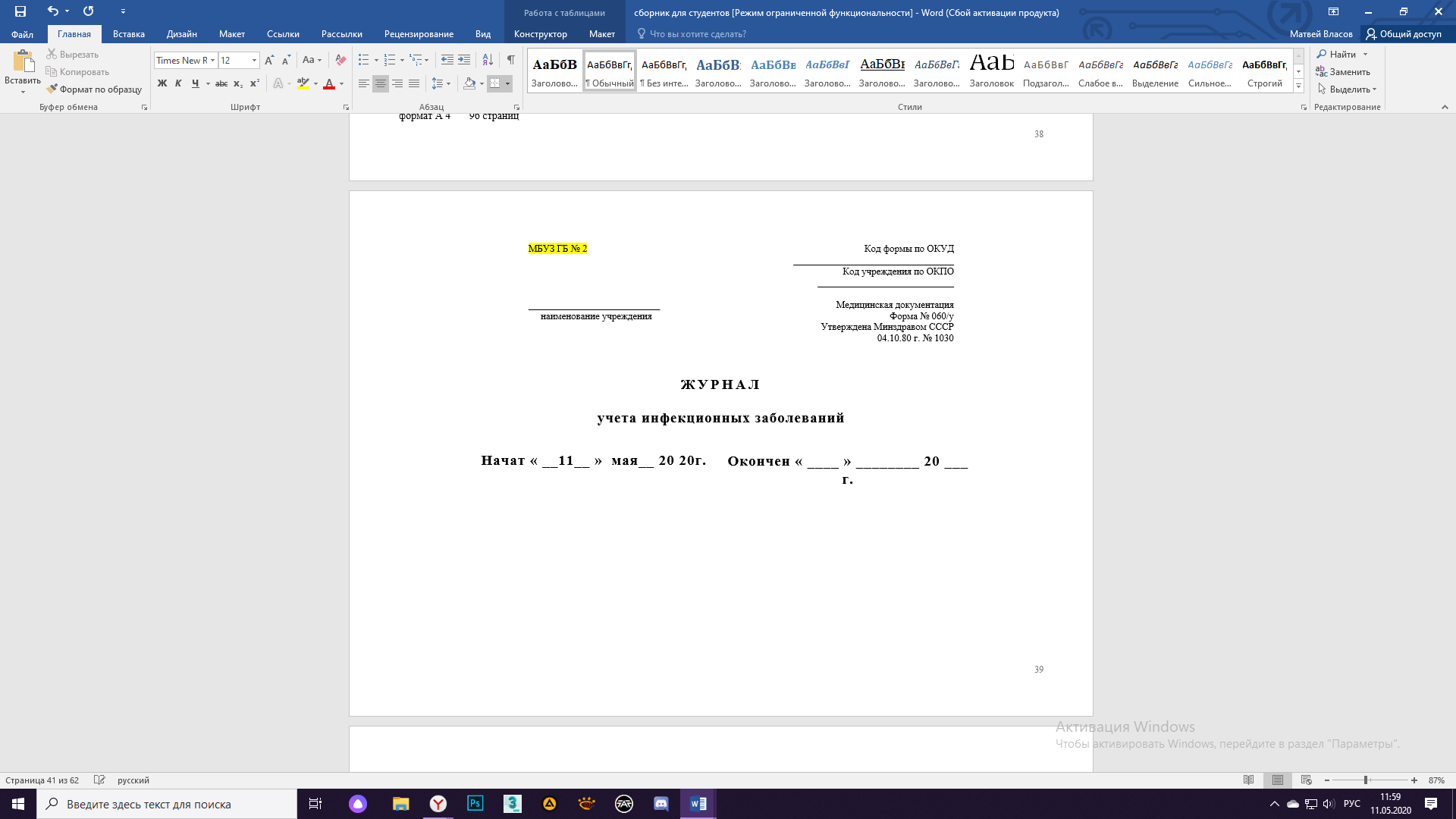 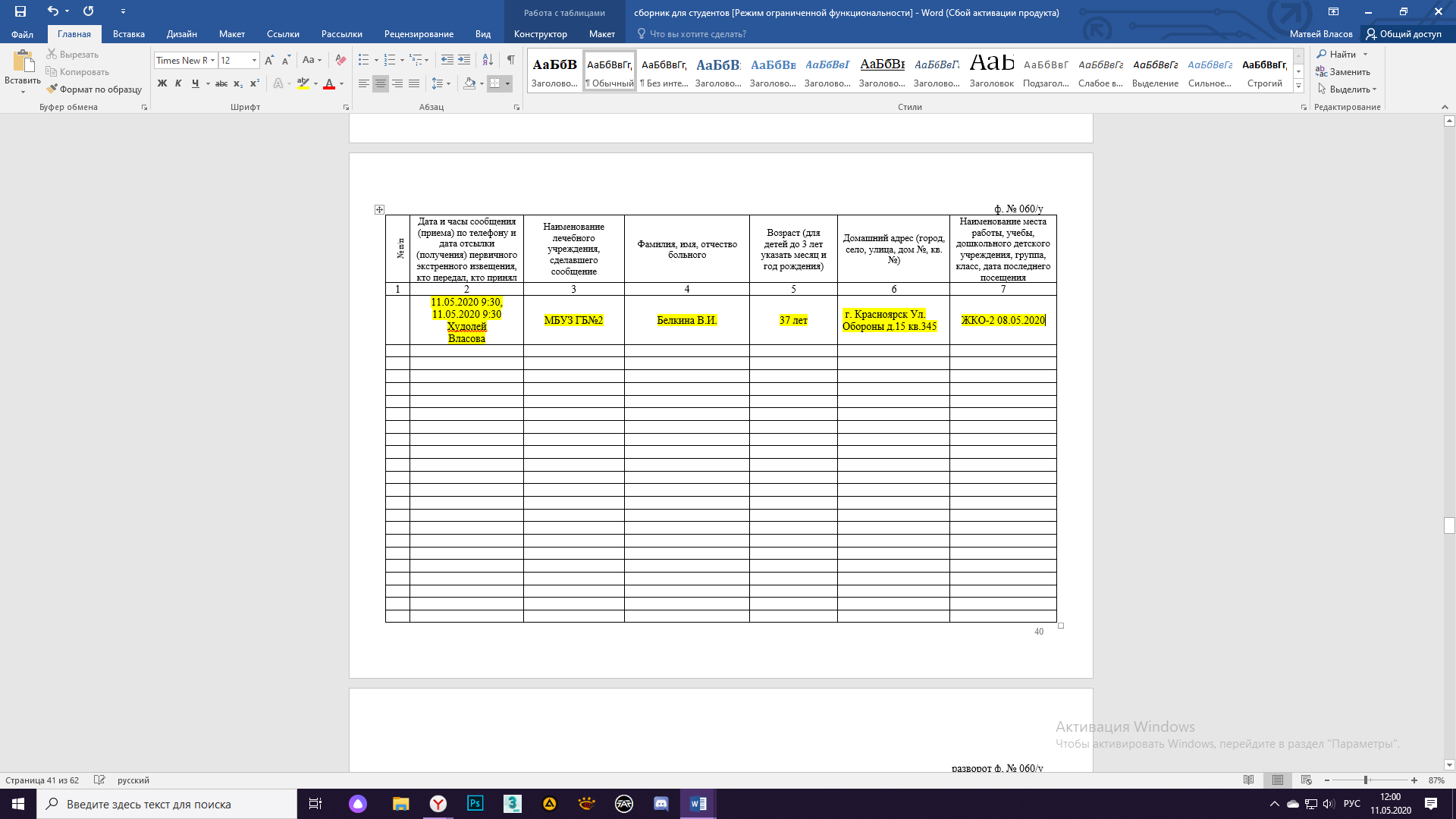 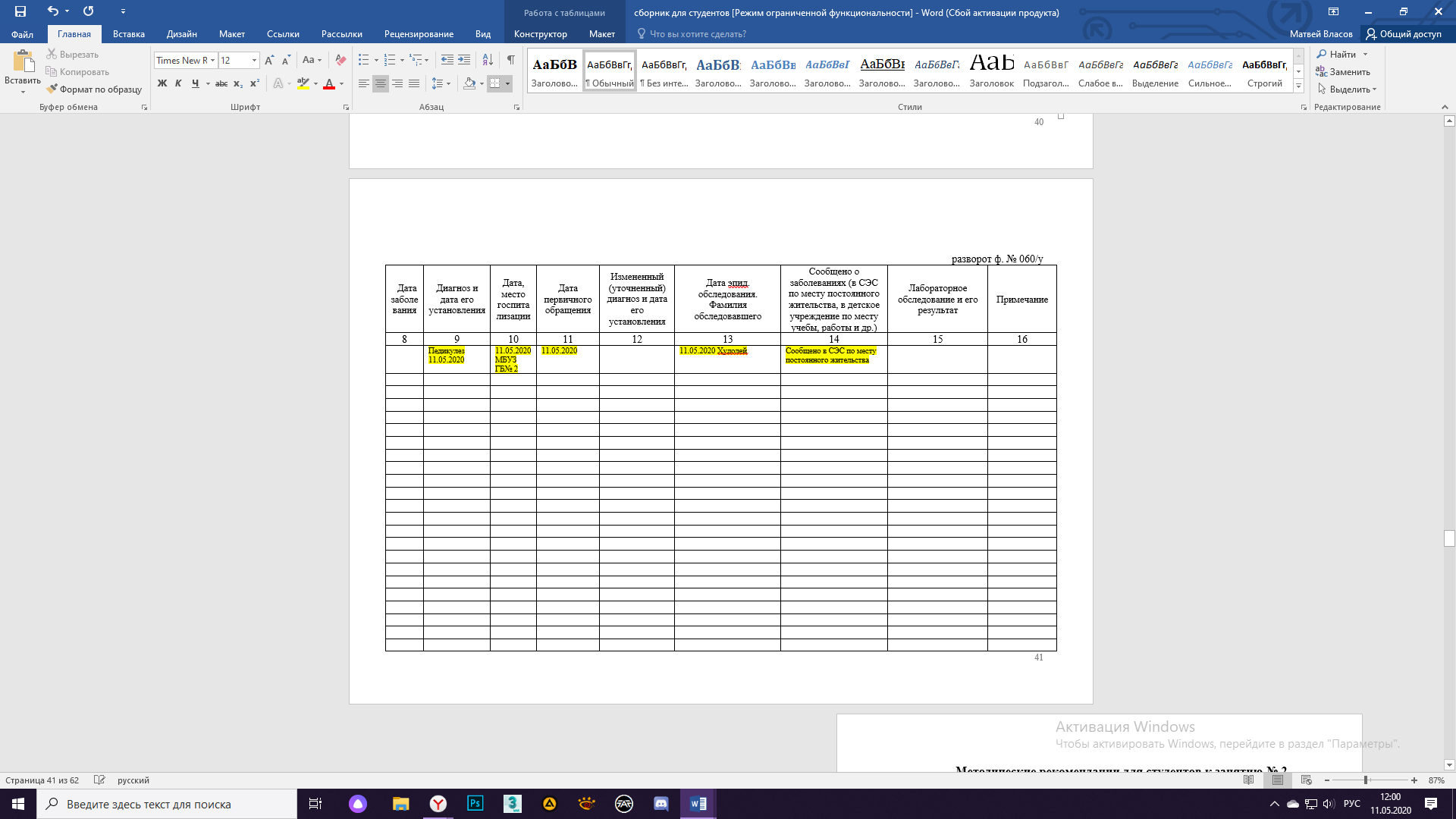 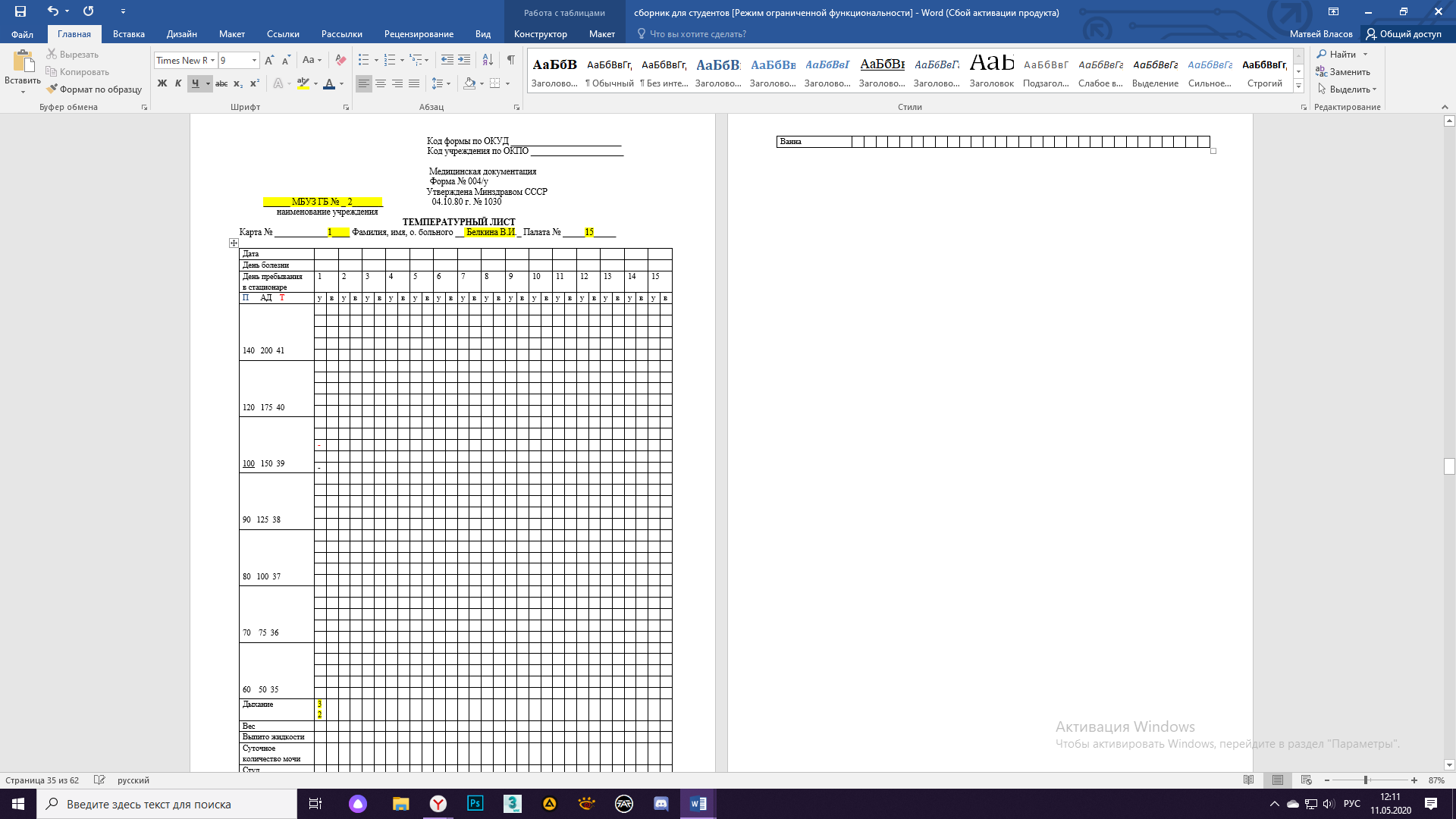 Алгоритмы Алгоритм измерения артериального давления https://vk.com/video273040380_456239376 Алгоритм измерения  артериального  пульса https://vk.com/video273040380_456239375Алгоритм измерение роста пациенту https://vk.com/video273040380_456239378 Алгоритм измерения массы тела https://vk.com/video273040380_456239377 Алгоритм измерения ЧДД https://vk.com/video273040380_456239379 Алгоритм полной санитарной обработки пациента, принятие ванны https://vk.com/video?z=video273040380_456239380%2Fpl_cat_updates  Алгоритм полной санитарной обработки пациента, принятие гигиенического душа https://vk.com/videos273040380?section=uploaded&z=video273040380_456239381%2Fpl_273040380_-1  Алгоритм частичной санитарной обработки пациента, обтирание пациента https://vk.com/video?z=video273040380_456239382%2Fpl_cat_updates Алгоритм обработки волосистой части головы при выявлении педикулеза       https://vk.com/video?z=video273040380_456239383%2Fpl_cat_updates 